 МУНИЦИПАЛЬНОЕ  БЮДЖЕТНОЕ ОБЩЕОБРАЗОВАТЕЛЬНОЕ УЧРЕЖДЕНИЕВИДНОВСКАЯ СРЕДНЯЯ ОБЩЕОБРАЗОВАТЕЛЬНАЯ ШКОЛА № 2Отчёт по методической теме:Проектно-исследовательская деятельность в начальных классахАвтор: учитель начальных классовМБОУ Видновской СОШ № 2 Ленинского муниципального района Дронникова Елена Ивановна2013г.г.ВидноеВ настоящее время большое значение уделяется повышению качества образовательно-воспитательного процесса. Для достижения положительной динамики учитель одной из главных целей в своей работе ставит развитие познавательной активности обучающихся. Ведущую роль для достижения цели должны играть активные творческие методы обучения. Одним из таких методов является проектно-исследовательская деятельность школьников, в основе которой лежит умение самостоятельно решать проблему, а, следовательно, развивать познавательные навыки.
Также в процессе исследовательской деятельности развиваются поисковые, оценочные, коммуникативные умения и навыки.
Как показали исследования немецких ученых, человек запоминает только 10% того, что он читает, 20% того, что слышит, 30% того, что видит; 50-70% запоминается при участии в групповых дискуссиях, 80% - при самостоятельном обнаружении и формулировании проблем. И лишь когда обучающийся непосредственно участвует в реальной деятельности, в самостоятельной постановке проблем, выработке и принятии решения, формулировке выводов и прогнозов, он запоминает и усваивает материал на 90%. Близкие к приведенным данные были получены также американскими и российскими исследователями.Актуальность проектной деятельности сегодня осознается всеми. ФГОС нового поколения требует использования в образовательном процессе технологий деятельностного типа, методы проектно-исследовательской деятельности определены как одно из условий реализации основной образовательной программы начального общего образования. Современные развивающие программы начального образования включают проектную деятельность в содержание различных курсов  и внеурочной деятельности. Актуальность проектной деятельности также обусловлена ее методологической значимостью. Знания и умения, необходимые для организации проектной и исследовательской деятельности, в будущем станут основой для организации научно-исследовательской деятельности в вузах, колледжах, техникумах и т.д.Приоритетной целью образования в современной школе становится развитие личности, готовой к правильному взаимодействию с окружающим миром, к самообразованию и саморазвитию.Цель  проектной деятельности:  развитие личности и создание основ творческого потенциала учащихся.Задачи проектной деятельности:1. Формирование позитивной самооценки, самоуважения.2. Формирование коммуникативной компетентности в сотрудничестве:— умение вести диалог, координировать свои действия с действиями партнеров по совместной деятельности;— способности доброжелательно и чутко относиться к людям, сопереживать;— формирование социально адекватных способов поведения.3. Формирование способности к организации деятельности и управлению ею:— воспитание целеустремленности и настойчивости;— формирование навыков организации рабочего пространства и рационального использования рабочего времени;— формирование умения самостоятельно и совместно планировать деятельность и сотрудничество;— формирование умения самостоятельно и совместно принимать решения.4. Формирование умения решать творческие задачи.5. Формирование умения работать с информацией (сбор, систематизация, хранение, использование).Особенностью проектной технологии является реализация педагогической идеи формирования у младших школьников умения учиться – самостоятельно добывать и систематизировать новые знания. В этом качестве проектная деятельность обеспечивает реализацию следующих принципов:непрерывность дополнительного образования как механизма полноты и целостности образования в целом;развития индивидуальности каждого ребенка в процессе социального самоопределения в системе внеурочной деятельности;системность организации учебно-воспитательного процесса;раскрытие способностей и поддержка одаренности детей.Осваивать проектную технологию нам очень помогает внеурочный  курс «Учусь создавать проект» – это дополнительное образование, связанное, прежде всего, с удовлетворением индивидуальных образовательных интересов, потребностей и склонностей каждого школьника. Рабочие тетради для младших школьников, занимающихся проектной деятельностью созданы авторами курса Р.И.Сизовой и Р.Ф.Селимовой «Учусь создавать проект» и одобрены Грантом Правительства Москвы в сфере образования в 2009 году. Рабочие тетради способствуют развитию творческих способностей и активности учащихся, формированию проектного мировоззрения и мышления и разностороннему развитию личности. Рабочие тетради курса «Учусь создавать проект» для начальной школы - это инновационные пособия, которые помогают решить задачу формирования самостоятельности ребёнка, способности к самообразованию и саморазвитию. Они помогают ребёнку научиться видеть мини-проблемы, правильно находить источники информации и формировать навыки делового общения в процессе работы над проектом.  Курс  «Учусь создавать проект» разработан  на основе работы на протяжении последних лет с проектантами, ставшими победителями, лауреатами, призерами и дипломантами окружных, городских ВсесоюзныхНа занятиях дети постепенно шагают  по ступенькам создания собственного проекта, познакомятся  с проектной технологией, с алгоритмом построения проекта и с правилами публичного выступления перед незнакомой аудиторией, Занятия проектной деятельностью расширяют кругозор и обогащаютих словарный запас новыми понятиями из мира проекта.Каждое занятие по курсу «Учусь создавать проект» подчинено определенной структуре, в которой имеются следующие рубрики:1. Рубрика «Минутка знакомства» позволяет начинающим проектантам узнать о сверстнике, который уже создавал свой проект ранее. Эти минутки поучительны и интересны. Чаще всего именно эти «минутки» вдохновляют ребёнка на начало своего исследования.2. Практические занятия «Играем в учёных» переносят детей в мир опытов и знакомят с первыми шагами в науке. Начиная работать над каким-либо опытом или занятием, дети пытаются внести в него свои размышления, а часто и дополнительные решения.3. Рубрика «Добрый совет Дельфина» помогает в решении сложившихся проблем у ребёнка на данном этапе и является ненавязчивой подсказкой.4. Тесты и самоанализ помогают будущему проектанту овладеть элементами рефлексии, которые будут способствовать формированию самоуважения и позитивной самооценки автора проекта.5. Рубрика «Переменка» помогает развивать внимание и логику, творческое мышление и любознательность, память и способность к восприятию.Мы очень рекомендуем использовать данные тетради, они  станут хорошим помощником как начинающим, так и имеющим опыт работы над проектом педагогам начального звена, так как они позволяют ученикам создавать проекты с удовольствием, а учителям учить этому без принуждения и продуктивно.Для облегчения работы детям я создаю памятки и шаблоны для работы над проектами.  А так как родители являются главными помощниками детей в работе над проектами то и для них печатаются  рекомендации и советы, как помочь ребёнку.  Все памятки, советы и рекомендации можно найти в электронных дневниках.Творческий проект - «Наши ёлочки»  Исследовательские проекты «Мы познаём мир»:Как работает радиоприёмникИз гусеницы в бабочкуЗагадки Египетских мумийГлавный крылатый хищникПочему ящерица отбрасывает хвостЖивые планерыУссурийский тигрДинозаврыВремена года Пять чувств динозавров Почему морских свинок так назвали Аисты Жизнь диких мустангов Радуга Возможна ли дружба между кошкой и собакой Северное сияние – «спецэффекты планеты Земля»Социальный проект по окружающему миру 
«Моя страна»Экологический проект «Широка страна моя родная. Природные зоны России»Творческий проект в рамках муниципального конкурса «Самый читающий класс» - продукт «Альманах»Учебные проекты по русскому языку: «Язык и речь – одно и то же?», «Как возник язык?  «Для чего придумали словари?»
ВыводыЧто же дает нам использование в работе проектных задач? 1) Обычно замкнутые дети в процессе работы раскрепощаются, становятся увереннее. Работа в избранном направлении ведётся активно, что, несомненно, привлекает к участию в ней и родителей учащихся. 2) Дети работают увлеченно. 3) Класс глубоко прорабатывает избранную тему, дети учатся ценить труд других участников осуществления проекта, учатся продуктивно работать сами. Работа над проектными задачами занимает особое место  в  системе  образования,  позволяя  учащимся   приобретать знания, которые не достигаются при традиционных методах обучения. Возможным это  становится потому, что ученики, сделав свой выбор самостоятельно, действуют более активно, чем в тех случаях, когда инициатива исходит от взрослых. Только при взаимном понимании и доверии, взаимном интересе и обмене мыслями между учителями, учениками и их родителями можно уверенно достигать заметных результатов в развитии творческого потенциала детей.Приложения.Паспорт социального проекта «Мы познаём мир» Авторы проекта: 2 А класс МБОУ Видновской СОШ №2.Консультант проекта: классный руководитель Е. И. ДронниковаВид проекта: образовательный (может быть использован при изучении курсов окружающего мира,  экологии).Возраст участников, на которых рассчитан проект: возраст авторов – учащиеся 2 класса (8-9 лет), возраст пользователей – обучающиеся 2 - 11 классов (8 -17 лет).Тип проекта: социальный, индивидуальный, средней продолжительности, информационный.Актуальность: в процессе познавательно-исследовательской деятельности ребенок - самостоятельно или в партнерстве с взрослым - познает окружающий его мир: вещи, предметы, явления, находящихся в определенных связях и отношениях. Естественность познавательно-исследовательской деятельности проявляется в свойственном младшему школьнику свободном экспериментировании с предметами, в поисковой активности, отвечающей на вопросы: «почему?», «зачем?», «Как устроен мир?» Работа с младшими школьниками проводится  в форме непринужденной познавательно-исследовательской деятельности взрослого с детьми, где взрослый является равноправным партнером, учитывающим детские интересы и инициативы. Вопросы, направляющие проект Основополагающий вопросКак устроен мир? Проблемные вопросыКак мы представляем мир и себя в нем? Как и для чего мы хотим познать мир? Можно ли получить ответы на все вопросы? Учебные вопросыКак менялись представления людей о мире? Какие представления лежат в основе современной научной картины мира? Что такое научный метод познания? Цели и задачи определяют сами проектанты.Рекомендации по подготовке проекта размещены в электронных дневниках Визитные карточки проектов Паспорт проекта «Широка страна моя родная. Природные зоны России»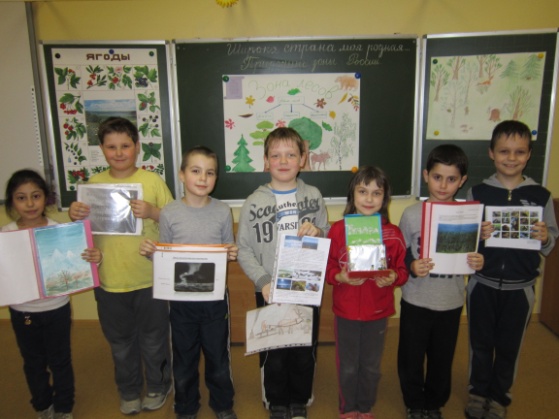 Авторы проекта: 2 А класс МБОУ Видновской СОШ №2.Руководитель проекта: классный руководитель Е. И. Дронникова Вид проекта: образовательный (может быть использован при изучении курсов краеведения, биологии, практикума по географии, географии, экологии).Возраст участников, на которых рассчитан проект: возраст авторов – учащиеся 2 класса (8 лет), возраст пользователей – обучающиеся 2 - 11 классов (8 -17 лет).Тип проекта: социальный.По количеству участников: групповой.По продолжительности: средней продолжительности.По типу деятельности: информационный.Цель проекта:практическая: систематизация имеющейся информации о природных зонах России, многообразии животного и растительного мира, нуждающихся в охране; формирование экологического сознания учащихся.педагогическая: путём последовательных действий формирование в процессе проектной деятельности активной гражданской позиции и социальной ответственности, выражающееся в формировании основных ключевых ценностей обучающихся, которые позволят им научиться вносить свой вклад в позитивные социальные изменения.Задачи проекта: Развитие у учащихся активной гражданской позиции и любви к своей Родине как важнейших духовно – нравственных ценностей.Развитие интереса у учащихся к изучению вопросов, связанных с экологией природной зоны, своего региона.Воспитание учащихся чувства ответственности за экологическую обстановку в своей стране, в своем крае, в своем  городе.Формирование умений и навыков работы с различными источниками информации, а также систематизации информации и применение ее в учебной деятельности, внеклассной работе и повседневной жизни.Формирование навыков обработки информации в виде отчетов, докладов, рефератов, компьютерных презентаций.Ресурсное обеспечение реализации проекта:- информационные источники (в т.ч. и Интернет-ресурсы) о проблемах, связанных с использованием человеком  транспортных средств, средств коммуникации, новых материалов;- оборудование для съёмок: видеокамера, фотоаппарат;- мультимедийный компьютер.Результат проектной деятельностиПрактический: созданы банеры «Лесная зона России», « Зона субтропиков. Черноморское побережье Кавказа», «Пустыни»; книжки-малышки «Красная книга»; накопительные  папки, где собраны материалы о климатических особенностях; экологических проблемах: растениях, животных, нуждающихся в охране; собраны интересные сведения об этих растениях (легенды, сказания, стихотворения); презентации, видеофильмы.  Методический: содержание деятельности по проекту и собранный иллюстративный материал могут быть использованы для внеклассных мероприятий, а также при изучении курса биологии, экологии, географии в основной и средней школах. Кроме этого, учебный проект - это дидактическое средство, позволяющее обучать проектированию способа решения проблемы путем решения задач, вытекающих из этой проблемы при рассмотрении её в определенной ситуации. Развивающий: в ходе работы над проектом его участники приобретают опыт социализации, коммуникации, деятельности; расширяют кругозор; учатся самостоятельному решению поставленных задач; выполняют задачи, сформулированные в виде проблемы.Образовательный: получение новых знаний, умений, навыков за пределами программы базовых курсов школьных предметов; интеграция знаний и их практическое применение.Педагогическим результатом проектной деятельности является сама деятельность.Распределение ролей в проектной группе осуществляется самостоятельно учащимися.Апробация проекта осуществлялась в форме презентации проекта, проведения ряда информационных акций (выпуск стенгазет, организация классных часов, презентация проекта на педагогическом совете).Краткая аннотация проектаАктуальность.  В нынешнем мире проблемы экологии стоят на одном из ведущих мест, и на данный момент главной задачей является воспитание экологически грамотного человека. В воспитании и обучении детей младшего школьного возраста используется много приемов и методов для решения этой задачи, но наиболее перспективным является метод проектной деятельности.   Значимость проекта на уровне школы заключается в ассоциации вокруг него прогрессивно мыслящих и творческих учащихся, имеющих желание пробовать проявить себя в деятельности.  Природные зоны простираются в России на обширных равнинах: с запада на восток. Все зоны взаимосвязаны, имеют сходства и различия. Но при знакомстве с ними выясняется, что в каждой природной зоне есть заповедник. Конечно заповедник - это хорошо, там и растения, и животные находятся под охраной человека. А не сам ли человек сделал так, чтобы окружающая среда находилась под охраной? Что ж это получается? Сначала доводим до точки исчезновения всё живое, а затем пытаемся искупить вину! Неужели нельзя заранее предотвратить этого? В данном проекте мы с ребятами постараемся найти альтернативную систему жизни человека и природы в гармонии. Вопросы, направляющие проект Основополагающий вопросКак научиться жить в гармонии с окружающей средой? Проблемные вопросыКакие экологические проблемы встречаются в природных зонах? С чем связано нарушение равновесия между природой и человеком? Как человек искупает свою вину перед природой? Учебные вопросыЧто такое природная зона? Почему природу разделяют на зоны?Сколько природных зон выделяют на территории России?Чем отличаются природные зоны друг от друга?В какой зоне мы находимся?Каковы особенности нашей природной зоны?Арктика - царство льда и снега. Тундра. Растут ли в степях деревья? В какой природной зоне живем мы? Пусто ли в пустыне?  Паспорт проекта по окружающему миру «Моя страна»  Авторы проекта: 2 А класс МБОУ Видновской СОШ №2.Консультант проекта: классный руководитель Е. И. Дронникова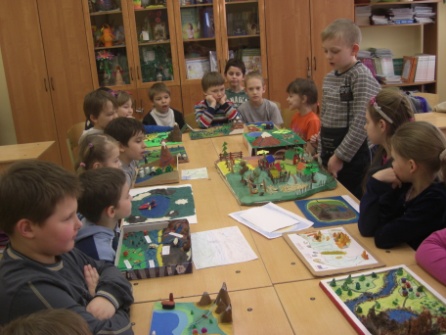 Вид проекта: образовательный (может быть использован при изучении курсов окружающего мира,  экологии).Возраст участников, на которых рассчитан проект: возраст авторов – учащиеся 2 класса (8-9 лет), возраст пользователей – обучающиеся 2 - 11 классов (8 -17 лет).Тип проекта: социальный, индивидуальный, средней продолжительности, информационный. Цели и задачи.1-я линия развития - знакомство с целостной картиной мира. 1) научить ребят определять на глобусе и карте (карта полушарий) сушу, равнины, горы, моря, реки, озера, различные изображенные на них географические объекты. 2) научить определять по разнице цветов, какой из сравниваемых по карте объектов ниже или выше. 2-я линия развития - уметь определять свое отношение к миру. 3) учить бережно относиться к природе.  Рекомендации по подготовке проекта « Моя страна».Проект "Моя страна" поможет младшим школьникам познакомиться с особенностями рельефа Земли, научиться, правильно показывать на карте реки, определять исток и устье, узнать важнейшие отличия морей и озер. Вопросы, направляющие проектКак изобразить на карте водоемы, равнины и горы. Основополагающий вопросКаким цветом изображают на картах типы местности, показанные на рисунках? Проблемные вопросыПочему для них выбрали именно такой цвет? Учебные вопросыЧем карта отличается от фото Земли из космоса? Как измерить глубину моря и высоту гор?Что обозначают на карте с помощью цвета?Почему течет вода?Откуда и куда течет река? Примечание. Эти теоретические вопросы рассматривались на уроках окружающего мира, дети должны знать ответы на них для работы над проектом.Визитная карточка проектаСоздание макета "Моя страна" (продукт проекта).Паспорт творческого проекта «Наши ёлочки»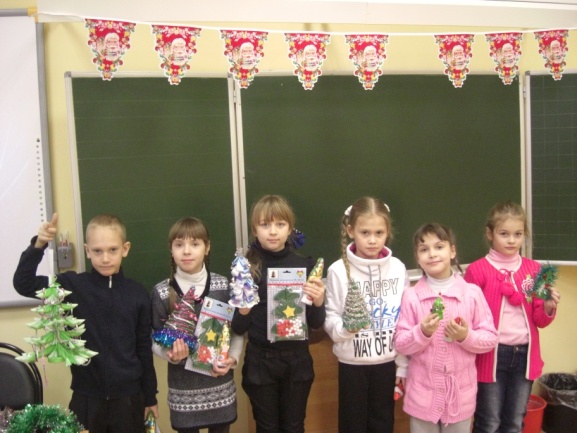 Тип проекта:По доминирующему методу: творческий.По числу участников: индивидуальныйПо времени проведения: краткосрочный.По характеру контактов: ребенок и семья По профилю знаний: монопроект.По характеру участия ребенка: участник от зарождения идеи до получения результата.Участники проекта: родители и дети 2-А классаРуководитель:Дронникова Е.И.Средства реализации: помощь родителей.Цель проекта: активизация творческого потенциала родителей и детей.Задачи проекта:раскрыть творческие способности родителей.привлечь пассивных родителей  в продуктивную деятельность.создать условия и привлечь детей в продуктивную деятельность.создать условия для совместного оформления выставок  родителей, детей и педагогов.Привлечь внимание к экологической проблеме: уничножению ёлочек в преддверии Нового годаПроблема:  пассивность родителей при проведении творческих тематических выставо, конкурсов внутри группы.Предполагаемое распределение ролей в проектной группе:УчительОрганизует образовательные ситуации, совместную продуктивную деятельность, консультирование родителей и оформление выставки в группе, в раздевалке детского сада, также принимает участие в конкурсе «Новогодняя елка». Дети: Принимают участие в познавательной и продуктивной деятельности.Родители: Совместно с детьми и воспитателем создают выставку «Елочка - зеленая иголочка»Обеспечение проектной деятельностиМетодическое:Презентация  для детей и родителей «Наши ёлочки»; образцы изготовления экспонатов (макеты елочек, объемные елочки на картоне, сладкие ёлочки, ёлочки из подручных материалов…).Материально-техническое: Средства массовой информации – интернет. Материал для художественной деятельности.Предполагаемый результат проекта:Внутренние продукты: приобретение возможности каждой желающей семье принять участие в выставке. Внешние продукты: выставка «Наши ёлочки»в классеСодержание проекта:В конце декабря родителям 2А класса  было предложено сделать совместно с детьми экспонаты на тему «Наши ёлочки» В назначенный срок (через неделю) принесли елочки только 4 семьи (из 27).Устно опросив родителей, выяснилось, что затруднения вызывает отсутствие образца изготовления. Поэтому, заинтересовавшимся семьям учителем была предложена презентация с образцами объемных елочек   На протяжении второй недели были представлены 10 объемных работ, из пластиковых вилок, мишуры и елки из бумаги, выполненные разными техниками. Выставки были дополнены работами, сделанными учителем с детьми.С целью предоставления возможности большему количеству родителей ознакомиться с экспонатами выставки  фото были  выложены в электронные дневники.Этапы работы над проектом:Подготовительный этап.Определение цели и задач проекта. Составление плана основного этапа проектирования.Изучение сайтов с образцами изготовления елочек.Изучение литературы, содержащей образцы изготовления елочек и снежинок.Основной этап.Чтение с детьми литературы о празднике Новый год.Беседы с детьми о предстоящем празднике.Продуктивная деятельность совместно с детьми. (Изготовление экспонатов)Оповещение родителей о предстоящей выставке.Индивидуальные консультации родителей по этапам изготовления поделок.Оформление выставки.Фиксирование выставки (фотографирование).Завершающий этап.Оформление выставки «Наши ёлочки»Совместная с детьми экологическая деятельность.Памятки  Памятка№1Дорогие ребята!Проект – это особый вид учебной деятельности, позволяющий в интересной и увлекательной форме узнать много нового, полезного и занимательного.Вы научитесь ставить перед собой цель, достигать её, искать и находить необходимую информацию, трудиться в коллективе совместно с одноклассниками и взрослыми, реализовывать свои идеи, используя компьютер и другие технические средства.Вы сможете по собственному замыслу подготовить самые разнообразные проекты, результатами которых могут быть: выставки; книжки-самоделки; стенгазеты; фотоальбомы; презентации; видеофильмы; разнообразные коллекции; разработки творческих мероприятий; викторины, конкурсы, концерты, экскурсии и многое, многое другое.Наш кружок «Учусь создавать проект» поможет вам планировать и оценивать свои действия, вносит изменения в план работы, привлекать к сотрудничеству ровесников и взрослых, рационально использовать время, отведённое на проект, представлять результаты.Дорогие ребята, созданные вами проекты могут быть полезны вам, дошкольникам, одноклассникам и учащимся других классов, взрослым людям.А тетерь познакомьтесь с советами, которые помогут вам работать над проектами.Что я хочу узнатьПроанализирую содержание темы и запишу главный (основополагающий) вопрос, на который я хочу найти ответ.Мой проектВыберу проект, придумаю и запишу творческое название проекта.С кем я буду выполнять проектЗапишу участников проекта, если я буду выполнять проект не один.Что я хочу узнать ещёЗапишу вопросы (они называются проблемными), которые помогут мне определить направление поиска ответа.Моё предположениеПодумаю и запишу своё, даже невероятное, предположение к моему проекту – гипотезу.Моя цельЗапишу, каким будет результат моей проектной деятельности – что смогу разработать, создать, описать или что-то другое.Наша цельЗапишу, каким будет результат нашей совместной проектной деятельности – что мы все вместе сможем разработать, создать, получить, описать или что-то другое.Общий план моего проектаКому будет нужен (полезен) мой проектМоя эмблема и карта проектаНарисую в рамочке эмблему своего проекта. Выберу нужные мне острова и проложу на карте стрелочками путь, отражающий общий план выполнения моего проекта.Таинственные островаМои задачи (планирование действий)Запишу последовательность действий – шагов для достижения моей цели.Поиск информации Заполню в таблице графы «Знал» и «Хочу знать». Выберу в справке источники информации и запишу, в каком порядке я ими воспользуюсь.Справка Подумаю сам; понаблюдаю; прочитаю нужные книги; посмотрю кино-, теле-, или видеофильм; обращусь к компьютеру; спрошу у взрослых или у сверстников; проведу эксперимент; другое. Использую эти источники информации по порядку, и всё, что узнаю, кратко впишу в графу «Узнал» моей таблицы. Подумаю и запишу, как я буду использовать эти новые знания.Контроль выполнения проекта Сделаю описание (словесно или нарисую модель, схему, таблицу, диаграмму) того, что я уже выполнил по проекту. Достиг ли я своей цели? Запишу то, что у меня получилось хорошо: Запишу то, что у меня не получилось:Поиск и исправление ошибок в проектной деятельности Запишу, в чём я ошибался: Какие изменения я внесу в свой план: Запишу, что мне надо сделать (какие материальные или информационные объекты ещё надо исследовать):Кратко подведу итогиВыполнил ли я то, что задумал?Какой ответ на главный вопрос я узнал?В чём подтвердилось моё предположение?В чём не подтвердилось моё предположение?Как я искал информацию?Как я хранил информацию?Как я передавал информацию?Что получилось хорошо?Что было сделано плохо?Что было выполнить легко?Что было выполнить трудно?Что я узнал и чему научился?Как я принял участие в общей деятельности?Получился ли запланированный результат нашей совместной проектной деятельности?Как оценили мою работуПредставлю свой проект: продукт проекта и семиминутное выступление по проекту (в этом помогут представления ребят в рубрике «Минутки знакомств» в нашей тетради «Учусь создавать проект», готовь выступление по образцу)Попрошу взрослых и одноклассников оценить мою работу.Внимание! Ребята, можно завести любую тетрадь или попросить родителей сделать блокнот  из данной памятки (скопировать нужное и оставить место для записей) и распечатать Желаем успехов!Памятка №2Общее описание проектаОбоснование необходимости проекта.Почему этот проект необходим?Какие проблемы он будет решать?Цели и задачи проекта.Какие конкретные задачи ставит перед собой проектировщик для решения выбранной проблемы?Каковы задачи, которые будут решаться для достижения поставленных целей?Описание проекта.Каким образом будут достигнуты цели?Как будут выполняться поставленные задачи?Кто их будет осуществлять?Какие ресурсы будут задействованы, какие методы использоваться, кто будет привлечён в качестве социальных партнёров и помощников?План-график выполнения проекта (временное описание деятельности по проекту).Ожидаемые результаты.Памятка №3Шаблон отчёта по проектуАвтор проекта.Название проекта.Краткое содержание (опиши, какие были поставлены цели, какая деятельность была организована, кто был участником).Общие результаты проекта (в 4-5 предложениях опиши, что удалось сделать по проекту, конкретный результат деятельности).Значение проекта для общества (опиши в 2-3 предложениях, как проект, по твоему мнению, изменил жизнь в окружающем сообществе, был ли вообще проект важен и нужен людям).Личные результаты (в2-3 предложениях опиши, какую пользу принёс тебе проект, какие индивидуальные способности удалось развить или раскрыть).Планы (опиши, если есть необходимость продолжать подобную деятельность – интересно самому или полезно для общества? Если да, то кратко опиши, как это будет сделано).Опиши, какие проблемы и трудности встречались во время проекта.Что ты изменил бы в проектной деятельности и почему. Другие замечания по проекту и своей личной работе. Общественная оценка проекта (попроси 1-2 непосредственных участников или тех, кого проект заинтересовал, в нескольких предложениях дать оценку всего проекта и твоей деятельности конкретно).Если проект групповой, то полезно заранее распределить роли в группе.Памятка №4Шаблон описания проектаОбщее название. Актуальность проекта (в 2-3 предложениях поставь проблему, решить которую поможет проект).Цель и задачи проекта (в 2-3 предложениях постарайся описать, чего ты хочешь добиться своей деятельностью, что изменить в окружающем мире, как улучшить жизнь в обществе).Участники проекта (в 2-3 предложениях опиши, для кого и с кем будет организована деятельность, кто будет привлечён для выполнения проекта).Материалы, необходимые для проекта (опиши, что нужно, чтобы организовать проект, подумай, кто и почему будет эти материалы предоставлять).Основная деятельность по проекту (опиши максимально подробно, как будет организована деятельность, что, как, где и когда будет проходить или проводиться, кто будет организатором и участником).Личная зависимость (опиши, что для тебя будет означать участие в проекте, каким образом ты сможешь развить или реализовать свои способности).Срок (график) реализации проекта.Дальнейший план (опиши в 2-3 предложениях, возможно ли продолжение проекта, будет ли в нём дальнейшая необходимость каковы пути его продолжения и развития).Оценка проекта (кто и как будет оценивать значимость проекта).Памятка .№5Распределение ролей в группеДорогие ребята! Чтобы ваша группа успешно справилась с работой, среди её участников должны быть распределены роли:генератор идей – тот, кто придумываетэрудит – тот, кто много знаеткритик – тот, кто сомневается, проверяет и перепроверяетТак же должны быть лидеры и исполнители. Очень важно ваше сотрудничество и взаимопомощь.На этом этапе решается, каким будет проектный продукт, что будет создано, чтобы цель проекта была достигнута. Памятка №6Полезные советы для взрослыхГипотеза (от древнегреческого hypothesis – основание, предположение) – это логически обоснованное предположение (рассуждение или догадка) автора проекта, которое нуждается в подтверждении или опровержении. Гипотеза может быть самой невероятной, главное, чтобы ребёнку было интересно опровергать или подтверждать её. Обычно гипотезы начинаются словами: «Предположим…», «Допустим…», Возможно…», Что, если…». Часто целесообразно формулировать гипотезу, используя логическую связку «Если…, то…».Под целью понимается желаемый конечный результат проекта. Для определения цели используются следующие глаголы: «разработать…», «выявить…»,  «исследовать…», «описать…», «обосновать…» и так далее.В учебной проектной деятельности делается акцент на коммуникативные навыки (навыки общения). Поэтому важно помочь детям в определении общей цели и в прогнозировании результатов совместной проектной деятельности.Общая цель определяется всеми участниками проекта в ходе обсуждения. Личная цель определяется как  вклад участника в общее дело.Под задачами понимается выработка определённой последовательности действий – шагов для достижения цели, осуществление выбора путей и средств её достижения. При определении задач нужно ориентироваться на проблемные вопросы.Поиск информации. На этом этапе формулируется всё то, что ребёнок знает и хочет узнать по теме своего проекта. Подбираются пути и методы исследования, например, подумать самому, прочитать книги о том, что исследуешь, посмотреть кино- и теле-фильмы по этой теме, обратиться к компьютеру, спросить у взрослых, понаблюдать, провести эксперимент, выполнить математические расчёты и другое. Происходит осознание, структурирование формулирование новых знаний.Продукт (результат) проектной деятельности. Продуктом проектной деятельности могут являться материальные и информационные (в том числе электронные) объекты: выставки (например, поделок, рисунков); стенгазета (журнал, альманах, статья, публикация); коллекция; карта (атлас, путеводитель); музыкальное произведение; видеофильм; электронная экскурсия; инсценировка; литературное произведение; фотоальбом; книжка-самоделка; оформление кабинета; пополнение фондов классного или школьного музея; модель; макет; чертёж; справочник; игра; серия иллюстраций; сборник; калейдоскоп открытий и так далее.На этом этапе необходимо помочь ребёнку осуществить контроль и корректировку выполнения проекта, провести самоанализ.Презентация. Презентация проектов осуществляется в праздничной обстановке, приглашаются гости. Для представления своего проекта ученик может воспользоваться записями в тетради проектов. После презентации дети приклеивают эмблемы своих проектов на общую карту проектов. Оценивание проводится на «волшебных линеечках» по методике Г. А. Цукерман.Портфолио проекта. В специальную папку складываются все материалы проекта, а также фотографии и видеосъёмка презентации ученика.“Если ваш ребёнок участвует в работе над проектом, то какова ваша роль?”Участие в проектной деятельности – сложный труд и для ученика, и для родителя. Проект подразумевает самостоятельную деятельность ученика, однако задача родителя - знать суть этой проектной деятельности, её этапов, требований к процессу и результату выполнения, чтобы быть готовым к содействию своему ребёнку, если он обратится к вам за помощью. ПОМНИТЕ: вы играете роль источника информации наравне с прочими – такими, как книги, фильмы, Интернет и др.Право свободного выбора источника информации предоставляется ребёнку!Данная памятка разработана специально в помощь родителям, чьи дети включаются в проектную деятельность в школе. Вы найдёте ответы в ней на следующие вопросы:Что такое метод проектов? (очень немного теории)Каковы этапы выполнения проекта?Возможная роль родителей на каждом этапе проекта?Выполнение проекта предусматривает несколько последовательных этапов: выбор темы проекта;выдвижение первоначальных идей;выбор лучшей идеи;планирование проектной деятельности;оценка и самооценка проекта.презентация проекта.Рассмотрим, какова же роль родителей на каждом этапе выполнения проекта?На этапе выдвижения первоначальных идей и выбора лучшей из них возможные действия родителей: помочь ребёнку выдвинуть как можно больше идей;записать их на листе бумаги вразброс, чтобы не выделять эти идеи порядком записи в столбце.Пусть эти идеи будут самыми разнообразными и дерзкими. Чем больше идей, тем больше выбор.Следующий этап: выбор и формулировка темы проектной работы.Возможные действия родителей: помочь выбрать лучшую идею и обосновать выбор.Затем идёт формулировка задачи проекта. Возможные действия родителей: может потребоваться помощь в правильной формулировке задачи проекта.При разработке плана и структуры выполнения проекта возможные действия родителей проявляются в том, что они помогают спланировать работу с учётом занятости детей. Потребуется также помощь в корректировке плана проектной работы, определение сроков её выполнения с учётом особенностей личного расписания детей. Особое внимание со стороны родителей требует определение промежуточных сроков работы.На следующем этапе идёт обсуждение возможных результатов работы по теме проекта в соответствии с конкретными частными задачами. Здесь возможные действия родителей таковы: прикинуть с детьми возможные выходы по каждой задаче, разбить объём работы на небольшие части и определить срок выполнения каждой.Затем исполнители проекта составляют программу и календарный план выполнения работ. Здесь родители могут помочь скорректировать план с учётом личной занятости детей и помочь создать условия для выполнения этого плана.Очень важна помощь родителей на следующем этапе работы - изучение необходимого материала по теме проекта. Посмотрев список подобранной литературы, родители могут посоветовать дополнить или убрать какие-то источники, которые не совсем подходят к выбранной теме. Взрослые посодействуют ребёнку в передвижении до библиотеки, музея, выставок, помогут сориентироваться в книжных магазинах, поиске источников дополнительной информации по теме проекта. Источником информации могут быть опрос, наблюдение, эксперимент, интервью, беседа, а так же книги, периодические издания, Интернет.При распределении конкретных заданий и заданий между участниками проектной группы тоже может понадобиться вмешательство взрослых (ситуация несправедливого распределения обязанностей, объяснение обязанностей).На этапе подготовки выводов по результатам работы над проектом детям может потребоваться помощь родителей в редакционной правке, грамматическом и стилистическом контроле.По результатам выполнения проекта готовится отчёт и публичная презентация. На этом этапе родители могут помочь провести последнюю проверку перед презентацией, прорепетировать выступление, снять волнение детей перед выступлением.И, наконец, работа по проекту заканчивается оценкой его результатов и самого процесса. Родители дают советы, которые помогут скорректировать деятельность детей в следующем проекте. Обсуждают с детьми, что уже можно было сделать самим, без помощи родителей.Таким образом, в ходе работы над проектом родители могут выступать одновременно в нескольких ролях. Они: консультируют;отслеживают выполнение плана;решают оперативные вопросы;помогают в предварительной оценке проекта;участвуют в подготовке презентации;обеспечивают наиболее подходящий режим работы, отдыха и питания.Нельзя не остановиться ещё на одном очень важном, на наш взгляд, положительном моменте вовлечения родителей в работу над проектом. Стало очевидным, что совместная работа педагога, детей и родителей является ценнейшим инструментом, позволяющим составить для каждого ученика свой воспитательный маршрут, подобрать оптимальный вариант индивидуальной работы. Кроме того, совместная работа взаимно обогащает знаниями каждого из её участников. Работая вместе с детьми над проектом, родители больше времени проводят с детьми. Они становятся ближе к ним, лучше понимают проблемы своих детей.Огромное значение имеет положительное общение детей (во время работы над проектом) из неполных и проблемных семей. Встречи, общение с родителями одноклассников может сделать для ребёнка гораздо больше, чем беседы и нравоучения.В результате совместной проектной деятельности дети узнают много нового друг о друге, восполняют дефицит общения со взрослыми, их родителями у них формируется значимое отношение к понятию “семья”.Памятка №7 Составление  паспорта проектаНазвание проекта Цели проекта   Авторы проекта (школа, класс, количество участников)Научный руководитель проекта (специальность, педагогический стаж, звание, учёная степень) – этот пункт тебе поможет написать твой учитель. Попроси его о помощи!   Консультанты (Ф. И. О. , специальность, звание, учёная степень) – обратись за помощью к родителям или к учителю.Тип проекта: исследовательский, творческий, игровой, информационно-поисковый.По предметно-содержательной области:культурологический (литературный, музыкальный, лингвистический).естественнонаучный (физика, химия, биология, география).экологический (экология, окружающий мир, биология):спортивный,географический,исторический.По количеству участников:личностный,парный,групповой.По времени проведения:продолжительный,непродолжительный. По характеру контактов: в рамках класса,в рамках школы,в рамках района,в масштабе города,в масштабе региона,в масштабе страны. Форма представления проекта (продукт проекта):постер,альбом,видеофильм,буклет, реферат (сообщение)макетпрезентация.Источники информации:научно-популярные журналыучебники и учебные пособиянаучно-популярные книги,словари, справочники, энциклопедиииностранные книги (английский, немецкий, французские языки)Памятка №8Проектная  деятельностьСловарик Анкета – опросный лист для внесения каких-нибудь сведений. Сбор сведений путём получения ответов на определённые вопросы.Анкетёр – тот, кто ведёт сбор информации методом анкетирования.Анкетировать – собрать какие-нибудь сведения путём проведения анкетАнкетирование - собранные сведения путём проведения анкет.Баннер – изображение (возможно, движущееся),являющееся одновременно рекламой.Вирус -  программа, уничтожающая либо копирующая какие-либо данные компьютера.Диаграмма – чертёж, показывающий соотношение каких-либо величин.Дизайн – художественное конструирование предметов быта, интерьеров, изделий.Дизайнер – специалист по дизайну, художник-конструктор.Документ – письменное свидетельство о чём – либо.Документация – обоснование документами, письменными свидетельствами о чём-либо.Загрузка – заполнить работой, дать работу в нужном количестве.Загрузка программы в компьютер – хранение программы в памяти компьютера.Значок – (пиктограмма, иконка) – небольшая картинка, графическая ссылка на программу или файл.Закрепить – сделать прочным, устойчивым (закрепить успехи, достижения).Компьютер – электронно-вычислительная машина (ЭВМ).Компьютер – электронная машина ля работы с информацией. Компьютер может принимать информацию, хранить информацию, выдавать информацию.Компьютеризация – широкое внедрение компьютеров в различные сферы человеческой деятельности.Компьютерщик – специалист по компьютерной технике; программист.Клавиатура – система клавишей рояля, пишущей машинки, ноутбука, телеграфа.Клавиатура в компьютере – это пульт управления. На клавиатуре помимо кнопок с буквами расположены кнопки основных команд. Пользуясь одной клавиатурой можно обойтись без мышки. Но есть множество вещей, которые делать мышкой удобнее и быстрей.Кнопка - квадрат или прямоугольник с надписью или рисунком. Кнопки есть на панели инструментов, с их помощью программе даются различные команды.Курсор – (указатель мыши) – стрелочка, которую вы передвигаете по экрану.Модем – устройство для выхода в интернет.Мышь – устройство для ввода информации в компьютер.Ноутбук – небольшой переносной компьютер.Обработка информации – принятую  информацию компьютер сравнивает с тем, что записано в программе.Окно – часть рабочего стола (а иногда и рабочий стол целиком), в которой происходит работа с программой.Оперативная память – память, в которой хранится информация, необходимая компьютеру в данное время (чтобы обеспечить нормальную работу всех запущенных программ).Памятка – книжка, листок с краткими наставлениями на какой-нибудь случай с краткими сведениями о чём-нибудь.Паспорт – официальный документ, удостоверяющий личность; регистрационный документ предмета оборудования; паспорт проекта.Принтер – устройство для распечатки файлов.Провайдер – организация, оказывающая услуги по доступу в Интернет.Программирование – процесс составления (написания) какой-либо программы.Процессор – самая главная «деталь» компьютера, предназначенная для выполнения команд того, кто работает с программами. Скорость работы процессора измеряется в мегагерцах или гига- герцах.Программа – план деятельности, работ. Краткое изложение содержания учебного предмета. Последовательное описание (на формальном языке) процесса обработки информации для решения какой-либо задачи на ЭВМ.Пробел – незаполненное место в тексте, промежуток (между буквами, словами, строками).Приём информации – нажатие клавиш или движение мышью.Проба – испытание, проверка.Рабочий стол – то, что отображается на экране после загрузки компьютера. На рабочем столе расположены ярлыки основных программ. Внизу рабочего стола находится панель управления с кнопкой «Пуск».Рефлексия – размышление о своём психологическом состоянии, склонность анализировать свои переживания.Слайд – позитивный фотоснимок на прозрачной плёнке, который можно проецировать на экран; то же, что диапозитив.Самоанализ – анализ, оценка своих собственных поступков и переживаний.Сканер – прибор, переводящий изображение с бумаги или с другой плоской поверхности в память компьютера.Текст – система формализованных заданий, по результатам выполнения которых можно судить об уровне развития определённых качеств испытуемого, а также о его знаниях, умениях, навыках.Тестировать – провести проверку с помощью теста, тестов (тестирование).Требование – правило, условие обязательное для выполнения.Хакер – человек, взламывающий защиту компьютера для получения информации.Шрифт – типографские литеры определённого размера и рисунка для набора, а также отпечаток их.Ярлык – значок на рабочем столе компьютера – ссылка на программу, которая облегчает доступ к ней. При удалении ярлыка программа или документ, на который он указывает, сохраняются.ЭтапЧто сделатьДата1111222233334444ЭтапЧто сделать?Как это сделать?Что ещё нужно сделать?1111122222333334444455555ЗналХочу знатьУзналСрокиЧто будет сделаноДля чегоПаспорт проекта – это краткое описание проекта.